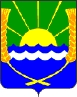 РОССИЙСКАЯ ФЕДЕРАЦИЯРОСТОВСКАЯ ОБЛАСТЬАЗОВСКИЙ РАЙОНМУНИЦИПАЛЬНОЕ ОБРАЗОВАНИЕ«КРАСНОСАДОВСКОЕ СЕЛЬСКОЕ ПОСЕЛЕНИЕ»СОБРАНИЕ ДЕПУТАТОВКРАСНОСАДОВСКОГО СЕЛЬСКОГО ПОСЕЛЕНИЯЧЕТВЕРТОГО СОЗЫВАРЕШЕНИЕ №  18« 11 »  января   2017 года                                   		              п. Красный СадО досрочном прекращении полномочий депутата  Собраниядепутатов Красносадовского сельскогопоселения  четвертого  созыва	В соответствие с п. 10  статьи 40 Федерального закона от 06.10.2003 года № 131-ФЗ «Об общих принципах самоуправления в Российской Федерации», пп. 2 п. 13 статьи 32  Устава  муниципального образования «Красносадовское сельское поселение», Собрание Депутатов Красносадовского сельского поселения РЕШИЛОСчитать досрочно прекращенными полномочия депутата  Собрания  Депутатов Красносадовского сельского поселения  четвертого  созыва Парфенова Александра Васильевича, осуществляющего свои полномочия на непостоянной основе, в связи с отставкой по собственному желанию,  с 11  января  2017  года.Направить настоящее Решение в Территориальную избирательную комиссию Азовского района Ростовской области.Настоящее Решение вступает в силу с момента подписания и  подлежит официальному опубликованию  на официальном сайте Администрации Красносадовского сельского поселения.Контроль за исполнением настоящего Решения оставляю за собой.Председатель Собрания Депутатов-глава Красносадовского сельского поселения 				Е.В.Ельченко